http://www.slideshare.net/bcpsqc/polypharmacy-jan-16-17-no-notes-30318249Shared Care (Mhezbin Chris and Keith)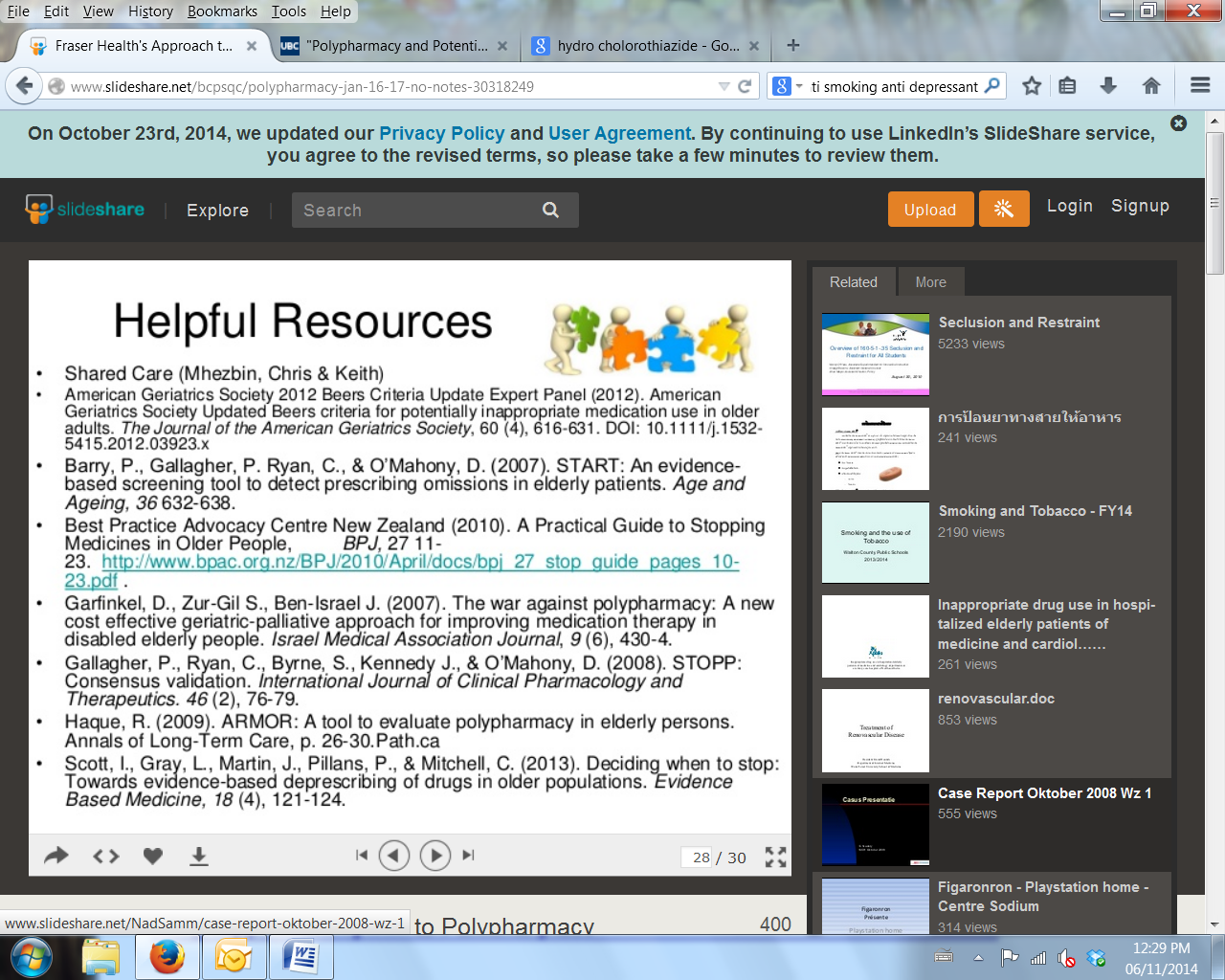 https://www.youtube.com/watch?v=PXoLsW0w1FE&rel=0Re-evaluate the goals of therapyDecision Making About Change of Medication for Comorbid Disease at the End of Life: An Integrative ReviewSymptomaticPreventive Apply absolute risk differencesConsider simple pharmacology and physiologyAvoid unnecessary drug costsReassess the ongoing value of individual and combination drugsUse common sense and the Golden RuleAim to stop at least 1 drug and monitor